§4601.  Duration of attachmentAn attachment of real or personal estate continues during the time within which an appeal may be taken from the judgment and during the pendency of any appeal. When a judgment for the plaintiff has become final by expiration of the time for appeal, by dismissal of an appeal or on certificate of decision from the law court, any such attachment shall continue for 60 days; except attachments of real estate taken on execution; or equities of redemption sold on execution; or an obligee's conditional right to a conveyance of real estate sold on execution; or property attached and replevied; or property attached belonging to a person dying thereafter, or specially provided for in any other case.  [PL 1987, c. 184, §21 (AMD).]In addition to any other provisions of law, attachments of real or personal estates may be enforced and their duration may be extended as provided in sections 3131, 3132 and 4651.  [RR 2021, c. 2, Pt. A, §30 (COR).]SECTION HISTORYPL 1981, c. 279, §6 (AMD). PL 1987, c. 184, §21 (AMD). RR 2021, c. 2, Pt. A, §30 (COR). The State of Maine claims a copyright in its codified statutes. If you intend to republish this material, we require that you include the following disclaimer in your publication:All copyrights and other rights to statutory text are reserved by the State of Maine. The text included in this publication reflects changes made through the First Regular and First Special Session of the 131st Maine Legislature and is current through November 1. 2023
                    . The text is subject to change without notice. It is a version that has not been officially certified by the Secretary of State. Refer to the Maine Revised Statutes Annotated and supplements for certified text.
                The Office of the Revisor of Statutes also requests that you send us one copy of any statutory publication you may produce. Our goal is not to restrict publishing activity, but to keep track of who is publishing what, to identify any needless duplication and to preserve the State's copyright rights.PLEASE NOTE: The Revisor's Office cannot perform research for or provide legal advice or interpretation of Maine law to the public. If you need legal assistance, please contact a qualified attorney.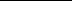 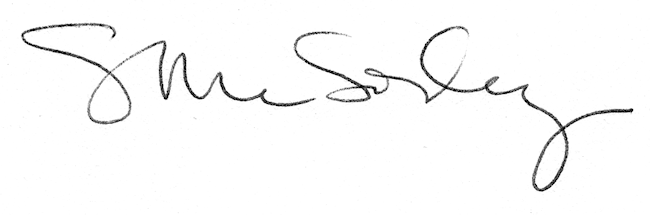 